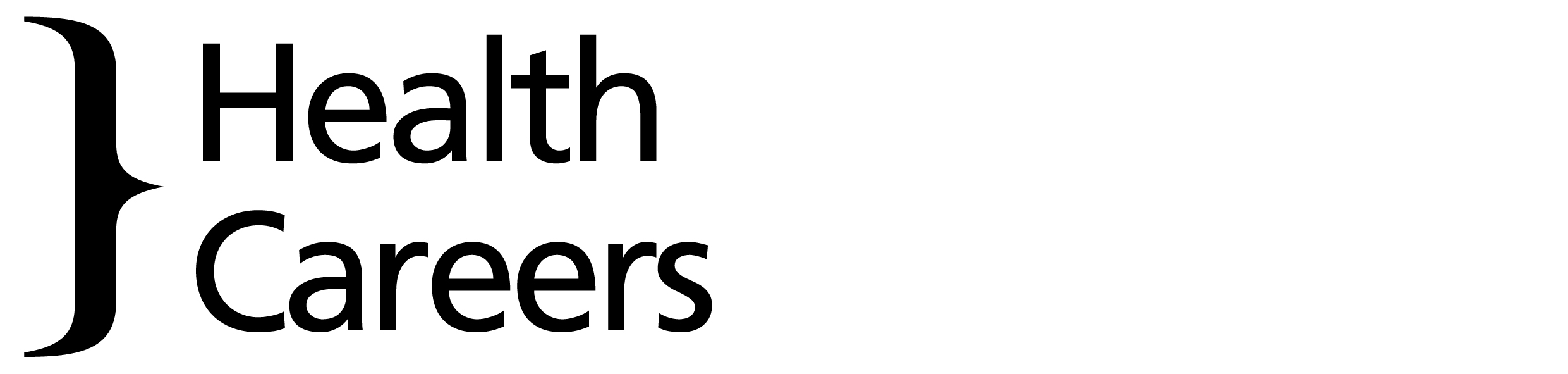 Integrated Academic Training pathway (for doctors)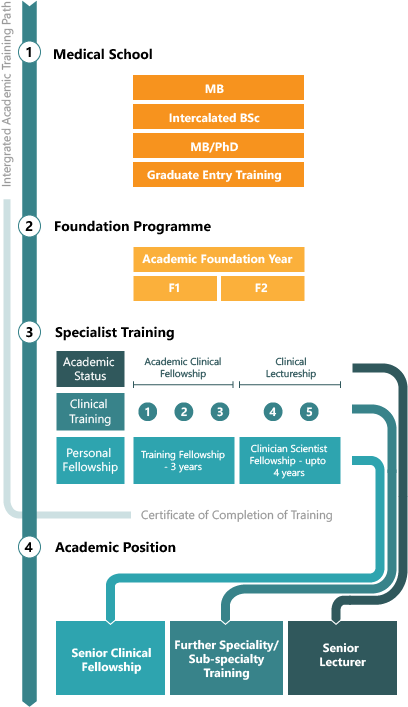 